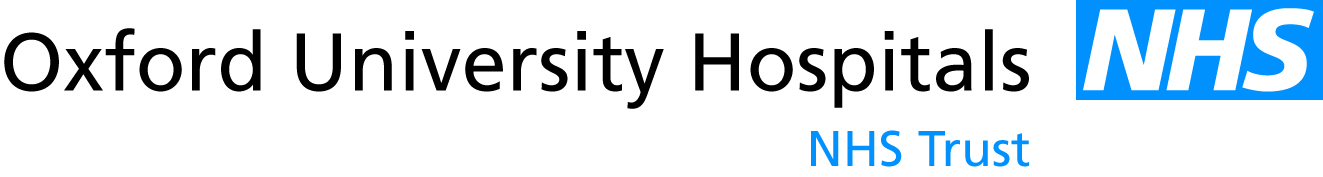 In association with the National Institute of Health Research Clinical Research NetworkPatient and Public Involvement in Inflammatory Bowel Disease Research Open Evening Thursday, 12 March, 2015 Do you have an interest in Inflammatory Bowel Disease?  If so, you are invited to attend an open evening to find out how you can get involved with Inflammatory Bowel Disease research.  Come along and meet our researchers.  You will also be able to find out about current trials that are running in your area and how you may be able to get involved.  Come and join us on: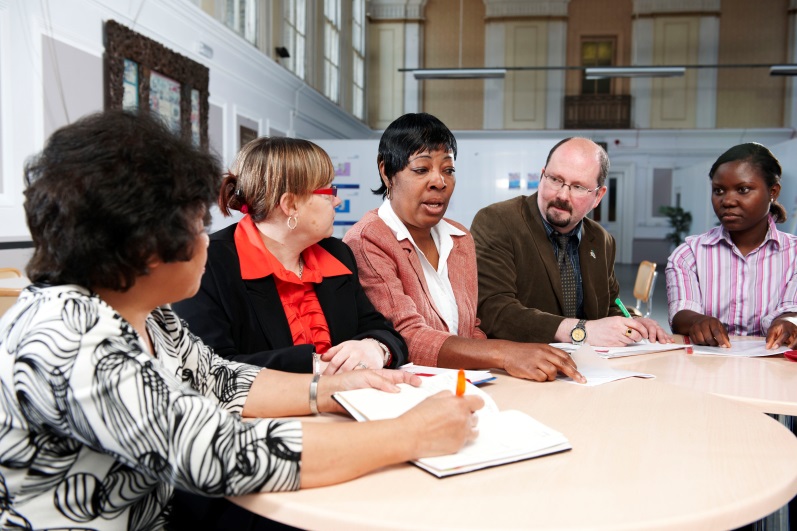 Thursday, 12 March 6-7pm in the Lecture Room, George Pickering Education Centre, Level 3, John Radcliffe HospitalTo register your interest please email Research Nurse jackie.davies@ndm.ox.ac.uk 